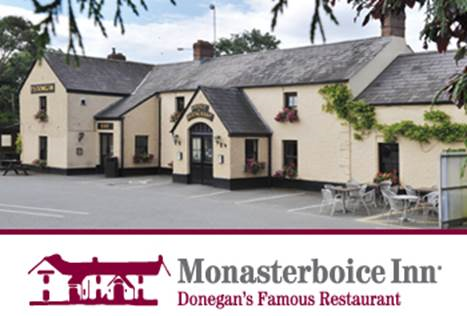 Four Course Special €35.00StartersHomemade Vegetable Soup  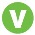 Served with homemade mini wheaten scone and fresh white rolls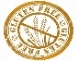 Egg MayonnaiseEgg, Lettuce, Coleslaw, Carrot & Onion Served with plain MayonnaiseGarlic MushroomsBreaded mushrooms with garlic mayonnaise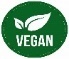 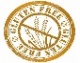 Fan of MelonWith Raspberry CoulisMain CourseChicken KievFilled with garlic butter wrapped in a golden crisp breadcrumb served with Roasted Vegetables & Roast Baby PotatoesBeef LasagnePasta Layers in white sauce and cheddar cheese with mince, served with a tossed salad or coleslaw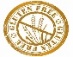 Poached OR Grilled SalmonServed with Leek Sauce, Fresh Vegetables & Choice of PotatoVegetarian Curry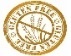 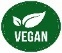 With peppers, squash, onions, green beans, sugar snaps, baby-corn, mushrooms, cauliflower and broccoli served with riceJoint of the Day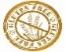 Served with Fresh Vegetables and Creamed Potatoes8oz Sirloin Steak (€10.00 supplement)Served with your choice of sauce and sauté onions & mushrooms & choice of potatoChoice of potatoChips, creamed, Sautee/Garlic, gratin, Champ and boiled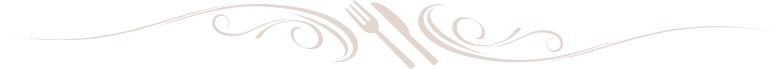 FOLLOWED BY A MEDLEY OF DESSERTS & A CHOICE OF TEA OR COFFEE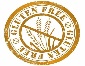 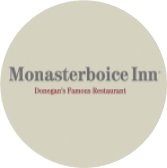 Gluten Free Options available on request-Please inform your server